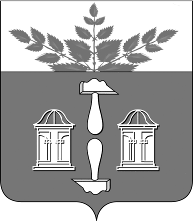 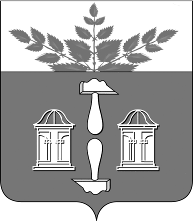 Тульская областьМуниципальное образование ЩЕКИНСКИЙ РАЙОНАДМИНИСТРАЦИЯ ЩЕКИНСКОГО РАЙОНАП О С Т А Н О В Л Е Н И ЕОб утверждении административного регламента предоставления муниципальной услуги «Выдача разрешения на ввод объекта в эксплуатацию» В соответствии с Федеральным законом от 27.07.2010 № 210-ФЗ «Об организации предоставления государственных и муниципальных услуг», Федеральным законом от 06.10.2003 № 131-ФЗ «Об общих принципах организации местного самоуправления в Российской Федерации», на основании Устава муниципального образования Щекинский район администрация муниципального образования Щекинский район ПОСТАНОВЛЯЕТ:1. Утвердить административный регламент предоставления муниципальной услуги «Выдача разрешения на ввод объекта в эксплуатацию» (Приложение).2. Признать утратившим силу постановление администрации Щекинского района от 15.01.2019 № 1-23 «Об утверждении административного регламента предоставления муниципальной услуги  «Выдача разрешений на ввод объектов в  эксплуатацию при осуществлении строительства, реконструкции объектов капитального строительства, расположенных на территории муниципального образования».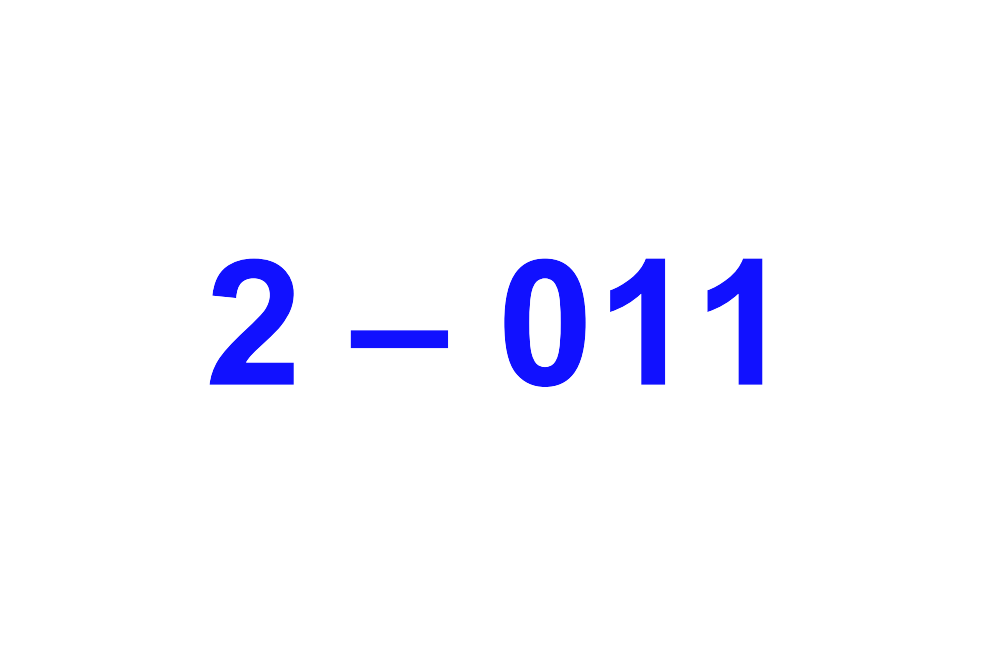 3. Постановление обнародовать путем размещения на официальном Портале муниципального образования Щекинский район и на информационном стенде администрации Щекинского района по адресу: Ленина пл., д. 1, г. Щекино, Тульская область.4. Постановление вступает в силу со дня официального обнародования.Исп. Жариков Сергей Владиславович,тел.: 8 (48751) 5-24-10Об утверждении административного регламента предоставления муниципальной услуги «Выдача разрешения на ввод объекта в эксплуатацию»УТВЕРЖДЕН                                                                            постановлением администрации 
муниципального образования Щекинский район        от 06.08.2021 № 8 - 980АДМИНИСТРАТИВНЫЙ РЕГЛАМЕНТ      
 предоставления муниципальной услуги «Выдача разрешения на ввод объекта в эксплуатацию»I. Общие положенияПредмет регулирования административного регламента предоставления муниципальной услуги1. Предметом регулирования настоящего административного регламента предоставления муниципальной услуги «Выдача разрешений на ввод объектов в эксплуатацию объекта капитального строительства» (далее - Административный регламент) является предоставление администрацией муниципального образования Щекинский район (далее - Администрация) муниципальной услуги по выдаче разрешений на ввод объекта в эксплуатацию (далее - Муниципальная услуга). Административный регламент разработан в целях повышения качества и доступности результатов предоставления Муниципальной услуги, устанавливает стандарт предоставления Муниципальной услуги, состав, последовательность и сроки выполнения административных процедур по предоставлению Муниципальной услуги, требования к порядку их выполнения, формы контроля за исполнением Административного регламента, досудебный (внесудебный) порядок обжалования решений и действий (бездействия) Администрации.Лица, имеющие право на получение муниципальной услуги2. Заявителем на предоставление Муниципальной услуги (далее – Заявитель) является застройщик (физическое или юридическое лицо, либо их уполномоченный представитель), обратившийся в Администрацию, либо многофункциональный центр предоставления государственных и муниципальных услуг (далее – МФЦ) за предоставлением Муниципальной услуги с заявлением в письменной (согласно Приложению № 1) или электронной форме.Застройщик - физическое или юридическое лицо, обеспечивающее на принадлежащем ему земельном участке или на земельном участке иного правообладателя (которому при осуществлении бюджетных инвестиций в объекты капитального строительства государственной (муниципальной) собственности органы государственной власти (государственные органы), Государственная корпорация по атомной энергии "Росатом", Государственная корпорация по космической деятельности "Роскосмос", органы управления государственными внебюджетными фондами или органы местного самоуправления передали в случаях, установленных бюджетным законодательством Российской Федерации, на основании соглашений свои полномочия государственного (муниципального) заказчика) строительство, реконструкцию объектов капитального строительства, а также выполнение инженерных изысканий, подготовку проектной документации для их строительства, реконструкции. Требования к порядку информирования о порядке предоставления муниципальной услуги3. Информирование Заявителей о порядке предоставления Муниципальной услуги обеспечивается должностными лицами Администрации, сотрудниками МФЦ.4. Основными требованиями к информированию Заявителей о порядке предоставления Муниципальной услуги являются достоверность предоставляемой информации, четкость в изложении информации, полнота информирования.5. Информация о порядке предоставления Муниципальной услуги содержит следующие сведения:1) наименование и почтовые адреса Администрации, МФЦ;2) справочные номера телефонов Администрации и МФЦ;3) адреса официальных сайтов Администрации и МФЦ в информационно-телекоммуникационной сети Интернет (далее - сеть Интернет);4) график работы Администрации и МФЦ;5) требования к письменному запросу Заявителей о предоставлении информации о порядке предоставления Муниципальной услуги;6) перечень документов, необходимых для получения Муниципальной услуги;7) выдержки из правовых актов, содержащих нормы, регулирующие деятельность по предоставлению Муниципальной услуги;8) текст настоящего Административного регламента с приложениями;9) краткое описание порядка предоставления Муниципальной услуги;10) образцы оформления документов, необходимых для получения Муниципальной услуги, и требования к ним;11) перечень типовых, наиболее актуальных вопросов граждан, относящихся к компетенции Администрации и ответы на них.6. Информация о порядке предоставления Муниципальной услуги размещается на информационных стендах в помещениях Администрации, предназначенных для приема Заявителей, на официальном сайте Администрации в сети Интернет, в федеральной муниципальной информационной системе «Единый портал государственных и муниципальных услуг (функций)» (далее - Единый портал государственных и муниципальных услуг), в государственной информационной системе Тульской области «Портал государственных и муниципальных услуг (функций) Тульской области» (далее - Портал государственных и муниципальных услуг Тульской области), а также предоставляется по телефону и электронной почте по обращению Заявителя.7. Справочная информация о месте нахождения Администрации, органов и организаций, участвующих в предоставлении Муниципальной услуги, их почтовые адреса, официальные сайты в сети Интернет, информация о графиках работы, телефонных номерах и адресах электронной почты, официальные сайты государственных информационных систем в сети Интернет представлены в Приложении № 4 к Административному регламенту. 8. При общении с Заявителями муниципальные служащие Администрации, работники МФЦ обязаны корректно и внимательно относиться к Заявителям, не унижая их чести и достоинства. Информирование о порядке предоставления Муниципальной услуги необходимо осуществлять с использованием официально-делового стиля речи.9. Консультации предоставляются ответственными муниципальными служащими Администрации при личном обращении Заявителей в Администрацию, по письменному обращению, посредством сети Интернет, телефона, электронной почты.II. Стандарт предоставления муниципальной услугиНаименование муниципальной услуги10. Наименование Муниципальной услуги – «Выдача разрешения на ввод объектов в эксплуатацию».Наименование органа, предоставляющего муниципальную услугу11. Муниципальная услуга предоставляется администрацией муниципального образования Щекинский район.Муниципальная услуга предоставляется по заявлению, направленному в Администрацию, либо в МФЦ, либо через Единый портал государственных и муниципальных услуг, Портал государственных и муниципальных услуг Тульской области.Застройщики, наименования которых содержат слова «специализированный застройщик», также могут обратиться с указанным заявлением с использованием единой информационной системы жилищного строительства, за исключением случаев, если в соответствии с нормативным правовым актом субъекта Российской Федерации выдача разрешения на ввод объекта в эксплуатацию осуществляется через иные информационные системы, которые должны быть интегрированы с единой информационной системой жилищного строительства.Ответственным отраслевым (функциональным) органом, непосредственно отвечающим за предоставление Муниципальной услуги, является управление архитектуры, земельных и имущественных отношений Администрации.12. Администрация организует предоставление Муниципальной услуги, в том числе по принципу «одного окна» на базе МФЦ.13. При предоставлении Муниципальной услуги Администрация осуществляет межведомственное информационное взаимодействие с федеральными органами исполнительной власти, органами государственной власти Тульской области, иными организациями.14. Администрация, МФЦ при предоставлении Муниципальной услуги не вправе требовать от Заявителя осуществления действий, в том числе согласований, необходимых для получения Муниципальной услуги и связанных с обращением в иные государственные органы и органы местного самоуправления, а также государственные и муниципальные учреждения.Результат предоставления муниципальной услуги15. Результатом предоставления Муниципальной услуги является:1) выдача разрешения на ввод объектов в эксплуатацию при осуществлении строительства, реконструкции объектов капитального строительства;2) отказ в выдаче разрешения на ввод объектов в эксплуатацию при осуществлении строительства, реконструкции объектов капитального строительства.3) исправление технической ошибки в разрешении на ввод объекта в эксплуатацию;4) получение дубликата разрешения на ввод объекта в эксплуатацию.15.1. Разрешение на ввод объекта в эксплуатацию выдается в форме электронного документа, подписанного электронной подписью, в случае, если это указано в заявлении о выдаче разрешения на строительство или заявление поступило с ЕПГУ.15.2. При подаче заявления на ЕПГУ, результат предоставления муниципальной услуги независимо от принятого решения направляется Заявителю в форме электронного образа документа, подписанного усиленной квалифицированной электронной подписью уполномоченного должностного лица, в Личный кабинет на ЕПГУ. Также Заявитель может получить результат оказания услуги в любом МФЦ на территории Тульской области или ответственном за предоставление услуги органе - в форме распечатанного экземпляра электронного документа на бумажном носителе, в случае если Заявитель указал на ЕПГУ способ получения результата оказания услуги на бумажном носителе.Срок регистрации заявления Заявителя о предоставлении муниципальной услуги16. Заявление о предоставлении Муниципальной услуги, представленное на бумажном носителе в Администрацию, регистрируется в день поступления.17. Регистрация заявления о предоставлении Муниципальной услуги, переданного на бумажном носителе из МФЦ в Администрацию, осуществляется Администрацией в день поступления.18. Регистрация заявления о предоставлении Муниципальной услуги, направленного в форме электронного документа посредством Единого портала государственных и муниципальных услуг, либо Портала государственных и муниципальных услуг Тульской области, осуществляется Администрацией в день поступления.Срок предоставления муниципальной услуги19. Максимальный срок предоставления Муниципальной услуги составляет:1) 5 (пять) рабочих дней со дня получения  Администрацией заявления о предоставлении Муниципальной услуги;2) 4 (четыре) рабочих дня по объектам, подлежащих государственному строительному надзору.20. Информация о сроке завершения предоставления Муниципальной услуги и возможности получения документов сообщается Заявителю при подаче документов, а в случае сокращения срока - по указанному в заявлении адресу письмом, по телефону и (или) электронной почте.21. Срок исправления технических ошибок, допущенных при оформлении разрешений на ввод объектов в эксплуатацию, не должен превышать 3 рабочих дней с момента обнаружения ошибки или получения от заинтересованного лица в письменной форме заявления об ошибке в документе.Перечень нормативных правовых актов, регулирующих отношения, возникающие в связи с предоставлением муниципальной услуги22. Предоставление Муниципальной услуги осуществляется в соответствии с:1) Конституцией Российской Федерации;2) Гражданским кодексом Российской Федерации;3) Земельным кодексом Российской Федерации;4) Градостроительным кодексом Российской Федерации;5) Федеральным законом от 29.12.2004 № 191-ФЗ «О введении в действие Градостроительного кодекса Российской Федерации»;6) Федеральным законом от 06.10.2003 № 131-ФЗ «Об общих принципах организации местного самоуправления в Российской Федерации»;7) Федеральным законом от 30.12.2009 « 384-ФЗ «Технический регламент о безопасности зданий и сооружений»;8) Федеральным законом от 27.07.2010 № 210-ФЗ «Об организации предоставления государственных и муниципальных услуг»;9) Федеральным законом от 27.07.2006 № 152-ФЗ  «О персональных данных»;10) Федеральным законом от 06.04.2011 № 63-ФЗ  «Об электронной подписи»;11) Федеральный закон от 25.06.2002 № 73-ФЗ «Об объектах культурного наследия (памятниках истории и культуры) народов Российской Федерации»;12) Приказом Министерства строительства и жилищно-коммунального хозяйства Российской Федерации от 19.02.2015 N 117/пр «Об утверждении формы разрешения на строительство и формы разрешения на ввод объекта в эксплуатацию»;13) Уставом муниципального образования Щекинский район;14) иными нормативными правовыми актами Российской Федерации, Тульской области, органов местного самоуправления муниципального образования Щекинский район, регулирующими правоотношения в данной сфере.Исчерпывающий перечень документов, необходимых в соответствии с нормативными правовыми актами для предоставления муниципальной услуги и услуг, которые являются необходимыми и обязательными для предоставления муниципальной услуги, подлежащих представлению Заявителем23. В целях получения Муниципальной услуги Заявитель лично, почтовым отправлением, в электронном виде, либо посредством МФЦ (в случае наличия соответствующих соглашений между МФЦ и Администрацией) направляет в адрес Администрации следующие документы:1) Заявление по форме, установленной настоящим Административным регламентом (Приложение № 1 к Административному регламенту).Заявление оформляется в единственном экземпляре-подлиннике, подписывается застройщиком, либо его уполномоченным представителем. Заявления, подписанные от имени юридического лица, заверяются его печатью.В случае направления Заявителем заявления в электронном виде, указанный документ подписывается электронной цифровой подписью Заявителя. В заявлении должны быть указаны все необходимые реквизиты согласно установленным настоящим Административным регламентом формам. Сокращения и исправления в заявлении не допускаются. В случае, когда почтовый адрес и адрес фактического местонахождения Заявителя не совпадают, в заявлении указываются оба адреса.2) Копию документа, удостоверяющего личность Заявителя – физического лица, либо личность представителя физического или юридического лица.3).Документ, удостоверяющий право (полномочия) представителя физического или юридического лица (если с заявлением обращается представитель Заявителя).4) правоустанавливающие документы на земельный участок, в том числе соглашение об установлении сервитута, решение об установлении публичного сервитута, если указанные документы (их копии или сведения, содержащиеся в них) отсутствуют в Едином государственном реестре недвижимости;5) документ, подтверждающий заключение договора обязательного страхования гражданской ответственности владельца опасного объекта за причинение вреда в результате аварии на опасном объекте в соответствии с законодательством Российской Федерации об обязательном страховании гражданской ответственности владельца опасного объекта за причинение вреда в результате аварии на опасном объекте;6) акт приемки выполненных работ по сохранению объекта культурного наследия, утвержденный соответствующим органом охраны объектов культурного наследия, определенным Федеральным законом                    от 25.06.2002 № 73-ФЗ «Об объектах культурного наследия (памятниках истории и культуры) народов Российской Федерации», при проведении реставрации, консервации, ремонта этого объекта и его приспособления для современного использования;7) технический план объекта капитального строительства, подготовленный в соответствии с Федеральным законом от 13.07.2015                    № 218-ФЗ «О государственной регистрации недвижимости».8) иные документы, установленные Правительством Российской Федерации, которые необходимы  для получения разрешения на ввод объекта в эксплуатацию, в целях получения в полном объеме сведений, необходимых для постановки объекта капитального строительства на государственный учет. 23.2. Перечень документов, обязательных для предоставления в случае обращения заявителя исправлением технической(-их) ошибки(-ок) в разрешении на ввод объекта в эксплуатацию:1) заявление о предоставлении услуги (Приложение № 2 к Административному регламенту);2) документ, подтверждающий полномочия представителя застройщика, в случае, если уведомление о планируемом строительстве направлено представителем застройщика.23.3. Перечень документов, обязательных для предоставления в случае обращения заявителя за получением повторного экземпляра (дубликата) разрешения на ввод объекта в эксплуатацию:1) заявление о предоставлении услуги (Приложение № 3 к Административному регламенту);2) документ, подтверждающий полномочия представителя застройщика, в случае, если уведомление о планируемом строительстве направлено представителем застройщика. 24. Документы, указанные в подпунктах 4 - 7 пункта 23 настоящего Административного регламента, направляются Заявителем исключительно в электронной форме в случае, если проектная документация объекта капитального строительства и (или) результаты инженерных изысканий, выполненные для подготовки такой проектной документации, а также иные документы, необходимые для проведения государственной экспертизы проектной документации и (или) результатов инженерных изысканий, представлялись в электронной форме.Исчерпывающий перечень документов, необходимых в соответствии с нормативными правовыми актами для предоставления муниципальной услуги, которые находятся в распоряжении государственных органов,органов местного самоуправления Тульской области и иных органов, участвующих в предоставлении государственных или муниципальных услуг, и которые Заявитель вправе представить25. Перечень документов, которые находятся в распоряжении государственных органов, органов местного самоуправления Тульской области и иных органов, участвующих в предоставлении государственных или муниципальных услуг, и которые Заявитель вправе представить для получения Муниципальной услуги:1) правоустанавливающие документы на земельный участок, в том числе соглашение об установлении сервитута, решение об установлении публичного сервитута;2) градостроительный план земельного участка, представленный для получения разрешения на строительство, или в случае строительства, реконструкции линейного объекта проект планировки территории и проект межевания территории (за исключением случаев, при которых для строительства, реконструкции линейного объекта не требуется подготовка документации по планировке территории), проект планировки территории в случае выдачи разрешения на ввод в эксплуатацию линейного объекта, для размещения которого не требуется образование земельного участка;3) разрешение на строительство;4) акт приемки объекта капитального строительства (в случае осуществления строительства, реконструкции на основании договора строительного подряда);5) акт, подтверждающий соответствие параметров построенного, реконструированного объекта капитального строительства проектной документации, в том числе требованиям энергетической эффективности и требованиям оснащенности объекта капитального строительства приборами учета используемых энергетических ресурсов, и подписанный лицом, осуществляющим строительство (лицом, осуществляющим строительство, и застройщиком или техническим заказчиком в случае осуществления строительства, реконструкции на основании договора строительного подряда, а также лицом, осуществляющим строительный контроль, в случае осуществления строительного контроля на основании договора);6) документы, подтверждающие соответствие построенного, реконструированного объекта капитального строительства техническим условиям и подписанные представителями организаций, осуществляющих эксплуатацию сетей инженерно-технического обеспечения (при их наличии);7) схема, отображающая расположение построенного, реконструированного объекта капитального строительства, расположение сетей инженерно-технического обеспечения в границах земельного участка и планировочную организацию земельного участка и подписанная лицом, осуществляющим строительство (лицом, осуществляющим строительство, и застройщиком или техническим заказчиком в случае осуществления строительства, реконструкции на основании договора строительного подряда), за исключением случаев строительства, реконструкции линейного объекта;8) заключение органа государственного строительного надзора (в случае, если предусмотрено осуществление государственного строительного надзора в соответствии с частью 1 статьи 54 Градостроительного кодекса Российской Федерации) о соответствии построенного, реконструированного объекта капитального строительства требованиям проектной документации (включая проектную документацию, в которой учтены изменения, внесенные в соответствии с частями 3.8 и 3.9 статьи 49 Градостроительного кодекса Российской Федерации), в том числе требованиям энергетической эффективности и требованиям оснащенности объекта капитального строительства приборами учета используемых энергетических ресурсов, заключение уполномоченного на осуществление федерального государственного экологического надзора федерального органа исполнительной власти, выдаваемое в случаях, предусмотренных частью 7 статьи 54 Градостроительного кодекса Российской Федерации;9) иные документы, установленные Правительством Российской Федерации, которые необходимы  для получения разрешения на ввод объекта в эксплуатацию, в целях получения в полном объеме сведений, необходимых для постановки объекта капитального строительства на государственный учет. 26. Документы, указанные в подпунктах 1, 4, 5, 6, 7 пункта 25 настоящего Административного регламента, направляются заявителем самостоятельно, если указанные документы (их копии или сведения, содержащиеся в них) отсутствуют в распоряжении органов государственной власти, органов местного самоуправления либо подведомственных государственным органам или органам местного самоуправления организаций.27. Документы, указанные в пункте 25 настоящего Административного регламента, направляются Заявителем исключительно в электронной форме в случае, если проектная документация объекта капитального строительства и (или) результаты инженерных изысканий, выполненные для подготовки такой проектной документации, а также иные документы, необходимые для проведения государственной экспертизы проектной документации и (или) результатов инженерных изысканий, представлялись в электронной форме.28. Непредставление Заявителем документов (их копии или сведений, содержащиеся в них), указанных в пункте 25 настоящего Административного регламента, и имеющихся в распоряжении органов государственной власти, органов местного самоуправления либо подведомственных государственным органам или органам местного самоуправления организаций, не является основанием для отказа Заявителю в предоставлении услуги. 29. Орган, предоставляющий Муниципальную услугу, самостоятельно запрашивает документы (сведения, содержащиеся в них), необходимые в соответствии с нормативными правовыми актами для предоставления Муниципальной услуги, в уполномоченных органах.Исчерпывающий перечень оснований для отказа в приеме документов, необходимых для предоставления муниципальной услуги, в том числе в электронной форме30. Исчерпывающий перечень оснований для отказа в приеме заявления о предоставлении Муниципальной услуги:1) заявление оформлено не по форме, установленной настоящим Административным регламентом, а также, если документы, приложенные к заявлению, не соответствуют перечню документов, указанному в нем;2) подача заявления ненадлежащим лицом;3) заявление исполнено карандашом;4) текст заявления не поддается прочтению, неразборчиво написан;5) в заявлении имеются подчистки, либо приписки, зачеркнутые слова и иные неоговоренные исправления.30.1. Исчерпывающий перечень оснований для отказа в предоставлении услуги в случае обращения заявителя за исправлением технической(-их) ошибки(-ок) в разрешении на строительство:несоответствие категории заявителя установленному кругу лиц (застройщик либо его представитель);отсутствие факта допущения технической(-их) ошибки(-ок) в разрешении на строительство.30.2. Исчерпывающий перечень оснований для отказа в предоставлении услуги в случае обращения заявителя за получением повторного экземпляра (дубликата) разрешения на строительство - несоответствие категории заявителя установленному кругу лиц (застройщик либо его представитель).31. Специалисты, ответственные за предоставление муниципальной услуги, в том числе и работники МФЦ, не вправе требовать представления документов и информации, отсутствие и (или) недостоверность которых не указывались при первоначальном отказе в приеме документов, необходимых для предоставления муниципальной услуги, либо в предоставлении муниципальной услуги, за исключением следующих случаев:а) изменение требований нормативных правовых актов, касающихся предоставления муниципальной услуги, после первоначальной подачи заявления о предоставлении муниципальной услуги;б) наличие ошибок в заявлении о предоставлении муниципальной услуги и документах, поданных заявителем после первоначального отказа в приеме документов, необходимых для предоставления муниципальной услуги, либо в предоставлении муниципальной услуги и не включенных в представленный ранее комплект документов;в) истечение срока действия документов или изменение информации после первоначального отказа в приеме документов, необходимых для предоставления муниципальной услуги, либо в предоставлении муниципальной услуги;г) выявление документально подтвержденного факта (признаков) ошибочного или противоправного действия (бездействия) должностного лица органа, предоставляющего муниципальную услугу, муниципального служащего, работника многофункционального центра, работника организации, предусмотренной частью 1.1 статьи 16 Федерального закона от 27.07.2010 №210-ФЗ «Об организации предоставления государственных и муниципальных услуг», при первоначальном отказе в приеме документов, необходимых для предоставления муниципальной услуги, либо в предоставлении муниципальной услуги, о чем в письменном виде за подписью руководителя органа, предоставляющего муниципальную услугу, руководителя многофункционального центра при первоначальном отказе в приеме документов, необходимых для предоставления муниципальной услуги, либо руководителя организации, предусмотренной частью 1.1 статьи 16 указанного Федерального закона, уведомляется заявитель, а также приносятся извинения за доставленные неудобства.Исчерпывающий перечень оснований для приостановления,отказа в предоставлении муниципальной услуги32. Приостановление предоставления Муниципальной услуги законодательством Российской Федерации и законодательством Тульской области не предусмотрено.33. Основаниями для отказа в предоставлении Муниципальной услуги являются:1) непредставление или неполное представление документов, указанных в пунктах 23, 26 настоящего Административного регламента;2) подача Заявителем письменного заявления, в том числе в электронной форме, об отказе в предоставлении Муниципальной услуги;3) несоответствие объекта капитального строительства требованиям к строительству, реконструкции объекта капитального строительства, установленным на дату выдачи представленного для получения разрешения на строительство градостроительного плана земельного участка, или в случае строительства, реконструкции, капитального ремонта линейного объекта требованиям проекта планировки территории и проекта межевания территории (за исключением случаев, при которых для строительства, реконструкции линейного объекта не требуется подготовка документации по планировке территории), требованиям, установленным проектом планировки территории, в случае выдачи разрешения на ввод в эксплуатацию линейного объекта, для размещения которого не требуется образование земельного участка;4) несоответствие объекта капитального строительства требованиям, установленным в разрешении на строительство;5) несоответствие параметров построенного, реконструированного объекта капитального строительства проектной документации;6) несоответствие объекта капитального строительства разрешенному использованию земельного участка и (или) ограничениям, установленным в соответствии с земельным и иным законодательством Российской Федерации на дату выдачи разрешения на ввод объекта в эксплуатацию, за исключением случаев, если указанные ограничения предусмотрены решением об установлении или изменении зоны с особыми условиями использования территории, принятым в случаях, предусмотренных пунктом 9 части 7 статьи 51 Градостроительного кодекса Российской Федерации, и строящийся, реконструируемый объект капитального строительства, в связи с размещением которого установлена или изменена зона с особыми условиями использования территории, не введен в эксплуатацию.7) невыполнение застройщиком требований, предусмотренных частью 9 статьи 55 Градостроительного кодекса Российской Федерации. В таком случае разрешение на ввод объекта в эксплуатацию (за исключением линейного объекта) выдается застройщику только после передачи в Администрацию безвозмездно копии схемы, отображающей расположение построенного, реконструированного объекта капитального строительства, расположения сетей инженерно-технического обеспечения в границах земельного участка и планировочную организацию земельного участка, для размещения такой копии в государственной информационной системе обеспечения градостроительной деятельности.	33.1. Различие данных о площади объекта капитального строительства, указанной в техническом плане такого объекта, не более чем на пять процентов по отношению к данным о площади такого объекта капитального строительства, указанной в проектной документации и (или) разрешении на строительство, не является основанием для отказа в выдаче разрешения на ввод объекта в эксплуатацию при условии соответствия указанных в техническом плане количества этажей, помещений (при наличии) и машино-мест (при наличии) проектной документации и (или) разрешению на строительство.Перечень услуг, необходимых и обязательных для предоставления муниципальной услуги, в том числе сведения о документах, выдаваемых организациями, участвующими в предоставлении муниципальной услуги34. Услуг, которые являются необходимыми и обязательными для предоставления Муниципальной услуги, не предусмотрено.Порядок, размер и основания взимания государственнойпошлины или иной платы за предоставлениемуниципальной услуги35. Муниципальная услуга предоставляется бесплатно.Максимальный срок ожидания в очереди при подаче заявления о предоставлении муниципальной услуги, услуги организации, участвующей в предоставлении муниципальной услуги, и при получении результата предоставления таких услуг36. Максимальное время ожидания в очереди при личной подаче заявления о предоставлении Муниципальной услуги составляет не более                  15 минут.37. Срок ожидания в очереди при получении результата предоставления Муниципальной услуги не должен превышать 15 минут.Требования к помещениям, в которых предоставляются муниципальная услуга, услуги организации, участвующей в предоставлении муниципальной услуги, к местам ожидания и приема Заявителей, размещению и оформлению визуальной, текстовой и мультимедийной информации о порядке предоставления муниципальной услуги38. Предоставление Муниципальной услуги осуществляется в специально выделенных для этих целей помещениях Администрации и МФЦ.39. Для Заявителей должно быть обеспечено удобство пешеходной доступности от остановок общественного транспорта. Путь от остановок общественного транспорта до помещений приема и выдачи документов должен быть оборудован соответствующими информационными указателями.40. Помещения приема и выдачи документов должны предусматривать места для ожидания, информирования и приема Заявителей. В местах для информирования должен быть обеспечен доступ граждан для ознакомления с информацией не только в часы приема заявлений, но и в рабочее время, когда прием Заявителей не ведется.41. Характеристики помещений приема и выдачи документов в части объемно-планировочных в конструктивных решений, освещения, пожарной безопасности, инженерного оборудования должны соответствовать требованиям нормативных документов, действующих на территории Российской Федерации.42. Помещения приема и выдачи документов оборудуются стендами (стойками), содержащими информацию о порядке предоставления муниципальных услуг.В местах для ожидания устанавливаются стулья (кресельные секции, кресла) для Заявителей.43. В помещении приема и выдачи документов выделяется место для оформления документов, предусматривающее столы (стойки) с бланками заявлений и канцелярскими принадлежностями.44. Информация о фамилии, имени, отчестве и должности сотрудника Администрации должна быть размещена на личной информационной табличке и на рабочем месте специалиста.45. Для Заявителя, находящегося на приеме, должно быть предусмотрено место для раскладки документов.46. В помещениях приема и выдачи документов размещается абонентский ящик, а также стенд по антикоррупционной тематике. Кроме того, в помещениях приема и выдачи документов могут распространяться иные материалы (брошюры, сборники) по антикоррупционной тематике.47. Для инвалидов и других маломобильных групп граждан должно быть предусмотрено: 1) возможность беспрепятственного входа в учреждения и выхода из них;2) содействие со стороны должностных лиц учреждения, при необходимости, инвалиду при входе в объект и выходе из него;3) возможность посадки в транспортное средство и высадки из него перед входом в учреждение, в том числе с использованием кресла-коляски и, при необходимости, с помощью должностных лиц учреждения;4) возможность самостоятельного передвижения по объекту в целях доступа к месту предоставления услуги, а также с помощью должностных лиц, предоставляющих услуги;5) сопровождение инвалидов, имеющих стойкие нарушения функции зрения;6) обеспечение допуска в учреждение, в котором предоставляются услуги, собаки-проводника при наличии документа, подтверждающего ее специальное обучение, выданного по форме, установленной федеральным органом исполнительной власти, осуществляющим функции по выработке и реализации государственной политики и нормативно-правовому регулированию в сфере социальной защиты населения;7) оказание должностными лицами учреждения иной необходимой инвалидам и маломобильным группам населения помощи в преодолении барьеров, мешающих получению ими услуг наравне с другими лицами.Показатели доступности и качества муниципальной услуги (возможность получения информации о ходе предоставления муниципальной услуги, возможность получения муниципальной услуги в электронной форме или в МФЦ)48. Показателями доступности и качества Муниципальной услуги являются:1) достоверность предоставляемой гражданам информации;2) полнота информирования граждан;3) наглядность форм предоставляемой информации об административных процедурах;4) удобство и доступность получения информации Заявителями о порядке предоставления Муниципальной услуги;5) соблюдение сроков исполнения отдельных административных процедур и предоставления Муниципальной услуги в целом;6) соблюдение требований стандарта предоставления Муниципальной услуги;7) отсутствие обоснованных жалоб на решения, действия (бездействие) должностных лиц Администрации, муниципальных служащих в ходе предоставления Муниципальной услуги;8) полнота и актуальность информации о порядке предоставления Муниципальной услуги.49. Заявителю предоставляется возможность обращения за получением Муниципальной услуги в электронной форме посредством Единого портала государственных и муниципальных услуг, Портала государственных и муниципальных услуг Тульской области.50. Организация предоставления Муниципальной услуги осуществляется в том числе по принципу «одного окна» на базе МФЦ.51. Заявителям предоставляется возможность получения информации о ходе предоставления Муниципальной услуги в электронной форме с использованием Портала государственных и муниципальных услуг Тульской области, Единого портала государственных и муниципальных услуг, а также в МФЦ.Иные требования, в том числе учитывающие особенности организации предоставления муниципальной услуги по принципу «одного окна» на базе МФЦ и в электронной форме52. Организация предоставления Муниципальной услуги осуществляется по принципу «одного окна» на базе МФЦ при личном обращении Заявителя. При предоставлении Муниципальной услуги сотрудниками МФЦ исполняются административные процедуры приема и регистрации заявления и документов, представленных Заявителем.53. Организация предоставления Муниципальной услуги на базе МФЦ осуществляется в соответствии с соглашением о взаимодействии, заключенным между Администрацией и МФЦ.54. Заявители имеют возможность получения Муниципальной услуги в электронной форме с использованием Единого портала государственных и муниципальных услуг и Портала государственных и муниципальных услуг Тульской области в части:1) получения информации о порядке предоставления Муниципальной услуги;2) ознакомления с формами заявлений и иных документов, необходимых для получения Муниципальной услуги, обеспечения доступа к ним для копирования и заполнения в электронном виде;3) направления запроса и документов, необходимых для предоставления Муниципальной услуги;4) осуществления мониторинга хода предоставления Муниципальной услуги.55. При направлении запроса о предоставлении Муниципальной услуги в электронной форме Заявитель формирует заявление на предоставление Муниципальной услуги в форме электронного документа и подписывает его электронной подписью в соответствии с требованиями Федерального закона от 06.04.2011 N 63-ФЗ «Об электронной подписи» и требованиями Федерального закона от 27.07.2010 N 210-ФЗ «Об организации предоставления государственных и муниципальных услуг».56. При направлении заявления о предоставлении Муниципальной услуги в электронной форме Заявитель вправе приложить к заявлению документы, указанные в пунктах 23, 25 настоящего Административного регламента, которые формируются и направляются в виде отдельных файлов в соответствии с требованиями законодательства. Количество файлов должно соответствовать количеству документов, направляемых в Администрацию, а наименование файла должно позволять идентифицировать документ и количество листов в документе. Все документы должны быть отсканированы в распространенных графических форматах файлов в цветном режиме (разрешение сканирования - не менее 200 точек на дюйм), обеспечивающем сохранение всех аутентичных признаков подлинности, а именно графической подписи лица, печати, углового штампа бланка (если приемлемо). При направлении в электронной форме заявления и прилагаемых к нему документов отправитель несет ответственность за соответствие содержания электронной копии содержанию подлинника документа на бумажном носителе.57. При направлении заявления и прилагаемых к нему документов в электронной форме представителем Заявителя, действующим на основании доверенности, доверенность должна быть представлена в форме электронного документа, подписанного электронной подписью уполномоченного лица, выдавшего (подписавшего) доверенность.58. Для обработки персональных данных при регистрации субъекта персональных данных на Едином портале государственных и муниципальных услуг и на Портале государственных и муниципальных услуг Тульской области получение согласия Заявителя в соответствии с требованиями статьи 6 Федерального закона от 27.07.2006 № 152-ФЗ                         «О персональных данных» не требуется.59. Заявителям предоставляется возможность для предварительной записи на подачу заявления и документов, необходимых для предоставления Муниципальной услуги. Предварительная запись может осуществляться следующими способами по выбору Заявителя:1) при личном обращении Заявителя в Администрацию или МФЦ;2) по телефону Администрации или МФЦ.60. При предварительной записи Заявитель сообщает следующие данные:1) для физического лица: фамилию, имя, отчество (последнее - при наличии);2) для юридического лица: наименование юридического лица;3) контактный номер телефона;4) адрес электронной почты (при наличии);5) желаемые дату и время представления документов.61. Предварительная запись осуществляется путем внесения указанных сведений в книгу записи Заявителей, которая ведется на бумажных и (или) электронных носителях.62. Заявителю сообщаются дата и время приема документов, окно (кабинет) приема документов, в которое следует обратиться. 63. Запись Заявителей на определенную дату заканчивается за сутки до наступления этой даты.64. При осуществлении предварительной записи Заявитель в обязательном порядке информируется о том, что предварительная запись аннулируется в случае его неявки по истечении 15 минут с назначенного времени приема.65. Заявитель в любое время вправе отказаться от предварительной записи.66. При отсутствии Заявителей, обратившихся по предварительной записи, осуществляется прием Заявителей, обратившихся в порядке очереди.67. График приема (приемное время) Заявителей по предварительной записи устанавливается руководителем Администрации или МФЦ в зависимости от интенсивности обращений.III. Состав, последовательность, действующие и планируемые сроки выполнения административных процедур (действий), требования к порядку их выполнения, в том числе особенности выполнения административных процедур (действий) в электронной формеОписание последовательности действий при осуществлении муниципальной услуги.68. Предоставление Муниципальной услуги включает следующие административные процедуры:1) прием и регистрация заявления и документов, представленных Заявителем;2) рассмотрение заявления о выдаче разрешения на ввод объекта в эксплуатацию при осуществлении строительства, реконструкции объектов капитального строительства, в том числе формирование и направление межведомственных запросов в органы (организации), участвующие в предоставлении Муниципальной услуги;3) принятие решения о предоставлении Муниципальной услуги, либо об отказе в её предоставлении;4) подготовка разрешения на ввод объекта в эксплуатацию при осуществлении строительства, реконструкции объектов капитального строительства, либо отказа в выдаче разрешения на ввод объекта в эксплуатацию при осуществлении строительства;5) выдача (направление) Заявителю результата предоставления Муниципальной услуги.Блок-схема предоставления муниципальной услуги69. Блок-схема последовательности действий при предоставлении Муниципальной услуги представлена в Приложении № 3 к настоящему Административному регламенту.Прием, регистрация заявления и документов, представленных Заявителем70. Основанием для начала предоставления Муниципальной услуги является письменное обращение Заявителя в Администрацию или МФЦ.Прием и регистрация заявления и документов, представленных Заявителем, в МФЦ осуществляются в соответствии с соглашением о взаимодействии между Администрацией и МФЦ.71. Заявление и документы, приложенные к заявлению, могут поступить в Администрацию по почте, в электронном виде или быть доставленными непосредственно Заявителем либо его законным представителем.72. Специалист Администрации, ответственный за прием и регистрацию заявления о предоставлении Муниципальной услуги:1) устанавливает предмет обращения, личность Заявителя, полномочия представителя Заявителя;2) проверяет правильность оформления заявления;3) в случае выявления оснований, предусмотренных                              пунктом 30 настоящего Административного регламента, специалист Администрации, ответственный за прием заявления и документов, принимает решение об отказе в приеме заявления и:а) в случае личного обращения Заявителя возвращает ему заявление с разъяснением причин отказа в приеме заявления;б) в случае поступления заявления почтовым отправлением в течение             7 (семи) рабочих дней готовит, подписывает у руководителя и направляет Заявителю письменное уведомление об отказе в приеме заявления с указанием причин отказа;в) в случае подачи заявления в электронном виде направляет Заявителю электронное сообщение об отказе в приеме документов не позднее рабочего дня, следующего за днем подачи заявления.г) в случае отсутствия оснований, предусмотренных                             пунктом 30 настоящего Административного регламента, специалист Администрации, ответственный за прием заявления, осуществляет регистрацию заявления и представленных документов.73. Регистрация заявления о предоставлении Муниципальной услуги, а также регистрация заявления, переданного на бумажном носителе из МФЦ в Администрацию, осуществляется Администрацией в день поступления.74. Результатом административной процедуры является прием и регистрация заявления о предоставлении Муниципальной услуги.Рассмотрение заявления о выдаче разрешения на ввод объекта в эксплуатацию при осуществлении строительства, реконструкции объектов капитального строительства, в том числе формирование и направление межведомственных запросов в органы (организации), участвующие в предоставлении Муниципальной услуги75. Основанием для начала выполнения административной процедуры является поступление зарегистрированного Администрацией заявления о предоставлении Муниципальной услуги и всех необходимых документов специалисту Администрации, ответственному за предоставление Муниципальной услуги.75.1. В случае, если подано заявление о выдаче разрешения на ввод объекта в эксплуатацию в отношении этапа строительства, реконструкции объекта капитального строительства, документы, указанные в подпунктах 4 - 7 пункта 23 и подпунктах 4 - 9 пункта 24 настоящего Административного регламента, оформляются в части, относящейся к соответствующему этапу строительства, реконструкции объекта капитального строительства. В указанном случае в заявлении о выдаче разрешения на ввод объекта в эксплуатацию в отношении этапа строительства, реконструкции объекта капитального строительства должны быть указаны сведения о ранее выданных разрешениях на ввод объекта в эксплуатацию в отношении этапа строительства, реконструкции объекта капитального строительства (при наличии).76. Специалист Администрации, ответственный за предоставление Муниципальной услуги:1) проводит проверку на наличие и оформление предоставленных документов, указанных в пунктах 23, 25 настоящего Административного регламента, в соответствии с требованиями настоящего Административного регламента. Максимальный срок административного действия составляет                 1 (один) рабочий день со дня регистрации заявления о предоставлении Муниципальной услуги.2) в случае непредставления Заявителем по собственной инициативе документа (документов), указанных в пункте 25 настоящего Административного регламента, специалист Администрации, ответственный за предоставление Муниципальной услуги, в течение 2 (двух) рабочих дней со дня регистрации Администрацией заявления о предоставлении Муниципальной услуги формирует и направляет по каналам системы межведомственного электронного взаимодействия межведомственные запросы в федеральные органы исполнительной власти, органы государственной власти Тульской области, участвующие в предоставлении муниципальной услуги.По межведомственным запросам документы (их копии или сведения, содержащиеся в них) предоставляются в Администрацию федеральными органами исполнительной власти, органами государственной власти Тульской области, участвующими в предоставлении муниципальной услуги, в распоряжении которых находятся указанные документы, в срок не позднее 3 (трех) рабочих дней со дня получения соответствующего межведомственного запроса.Принятие решения о предоставлении Муниципальной услуги,либо об отказе в её предоставлении	77. Основанием для начала выполнения административной процедуры является зарегистрированное Администрацией заявление о предоставлении Муниципальной услуги, полученные ответы на межведомственные запросы.78. Не предоставление (несвоевременное предоставление) органом или организацией по межведомственному запросу документов и информации не может являться основанием для отказа в предоставлении Заявителю Муниципальной услуги. В случае не поступления ответа на межведомственный запрос в установленный срок Администрацией принимаются меры, предусмотренные законодательством Российской Федерации.79. После рассмотрения заявления о предоставлении Муниципальной услуги и получения ответов на запросы, специалист Администрации, ответственный за предоставление Муниципальной услуги:- в течение 4 (четырех) рабочих дней со дня регистрации Администрацией заявления о предоставлении Муниципальной услуги осуществляет осмотр объекта капитального строительства. В ходе осмотра построенного, реконструированного объекта капитального строительства осуществляется проверка соответствия такого объекта требованиям, указанным в разрешении на строительство, требованиям к строительству, реконструкции объекта капитального строительства, установленным на дату выдачи представленного для получения разрешения на строительство градостроительного плана земельного участка, или в случае строительства, реконструкции линейного объекта требованиям проекта планировки территории и проекта межевания территории (за исключением случаев, при которых для строительства, реконструкции линейного объекта не требуется подготовка документации по планировке территории), требованиям, установленным проектом планировки территории, в случае выдачи разрешения на ввод в эксплуатацию линейного объекта, для размещения которого не требуется образование земельного участка, а также разрешенному использованию земельного участка, ограничениям, установленным в соответствии с земельным и иным законодательством Российской Федерации, требованиям проектной документации, в том числе требованиям энергетической эффективности и требованиям оснащенности объекта капитального строительства приборами учета используемых энергетических ресурсов. В случае, если при строительстве, реконструкции объекта капитального строительства осуществляется государственный строительный надзор в соответствии с частью 1 статьи 54 Градостроительного кодекса Российской Федерации, осмотр такого объекта не проводится.- в течение 1 (одного) рабочего дня со дня окончания проверки документов и осмотра объекта капитального строительства принимает решение о подготовке проекта разрешения на ввод объекта в эксплуатацию при осуществлении строительства, реконструкции объектов капитального строительства или об отказе в предоставлении данного разрешения.80. Результатом административной процедуры является принятие решения о предоставлении Муниципальной услуги, либо об отказе в её  предоставлении.Подготовка разрешения на ввод объекта в эксплуатацию при осуществлении строительства, реконструкции объектов капитального строительства, либо отказа в выдаче разрешения на ввод объекта в эксплуатацию при осуществлении строительства, реконструкции объектов капитального строительства81. Основанием для начала выполнения административной процедуры является решение о предоставлении Муниципальной услуги, либо об отказе в её  предоставлении.82. Специалист Администрации, ответственный за предоставление Муниципальной услуги:1) в случае отсутствия оснований для отказа в предоставлении Муниципальной услуги, установленных в пункте 33 настоящего Административного регламента, в течение 1 (одного) рабочего дня подготавливает проект разрешения на ввод объекта в эксплуатацию при осуществлении строительства, реконструкции объектов капитального строительства по форме, утвержденной Приказом Министерства строительства и жилищно-коммунального хозяйства Российской Федерации от 19.02.2015 N 117/пр «Об утверждении формы разрешения на строительство и формы разрешения на ввод объекта в эксплуатацию»;2) в случае наличия оснований для отказа в предоставлении Муниципальной услуги, указанных  в  пункте 33 настоящего Административного регламента, в течение 1 (одного) рабочего дня готовит письмо об отказе в выдаче разрешения на ввод объекта в эксплуатацию при осуществлении строительства, реконструкции объектов капитального строительства с указанием причин отказа.82.1. Проект разрешения на ввод объекта в эксплуатацию в отношении этапов строительства, реконструкции объектов капитального строительства подготавливается в случаях, если по заявлению застройщика было выдано разрешение на отдельные этапы строительства, реконструкции, либо по решению застройщика или технического заказчика этапы строительства, реконструкции линейного объекта, иных объектов капитального строительства, входящих в состав линейного объекта, были выделены после получения разрешения на строительство объекта путем внесения изменений в проектную документацию соответствующего объекта.82.2. Проект разрешения на ввод объекта в эксплуатацию подготавливается в форме электронного документа, подписанного электронной подписью, в случае, если это указано в заявлении о выдаче разрешения на ввод объекта в эксплуатацию.83. Подготовленный проект разрешения на ввод объекта в эксплуатацию при осуществлении строительства, реконструкции объектов капитального строительства, либо письмо об отказе в выдаче данного разрешения, подлежат согласованию с должностными лицами Администрации в соответствии с правилами делопроизводства, установленными в Администрации.84. Согласованный проект разрешения на ввод объекта в эксплуатацию при осуществлении строительства, реконструкции объектов капитального строительства направляется на подпись первому заместителю главы муниципального образования Щекинский район.85. Подписанное первым заместителем главы администрации муниципального образования Щекинский район разрешение на ввод объекта в эксплуатацию при осуществлении строительства, реконструкции объектов капитального строительства удостоверяется печатью администрации муниципального образования Щекинский район.86. Согласованное  письмо об отказе в выдаче разрешения на ввод объекта в эксплуатацию при осуществлении строительства, реконструкции объектов капитального строительства направляется на подписание первому заместителю главы администрации муниципального образования Щекинский район.87. Максимальная продолжительность указанной административной процедуры составляет 2 (два) рабочих дня.88. Разрешение на ввод объекта в эксплуатацию при осуществлении строительства, реконструкции объектов капитального строительства подготавливается в двух экземплярах.89. Обязательным приложением к разрешению на ввод объекта в эксплуатацию при осуществлении строительства, реконструкции объектов капитального строительства является представленный Заявителем технический план объекта капитального строительства, подготовленный в соответствии с Федеральным законом от 13.07.2015 № 218-ФЗ                                 «О государственной регистрации недвижимости».90. Результатом административной процедуры является подготовленное разрешение на ввод объекта в эксплуатацию при осуществлении строительства, реконструкции объектов капитального строительства, либо письмо об отказе в выдаче данного разрешения.Исправление технической ошибки 91. Основанием для начала выполнения административной процедуры исправления допущенной технической ошибки в выданных в результате предоставления муниципальной услуги документах является решение об исправлении технической ошибки (описки, опечатки, грамматической или арифметической ошибки), либо об отказе в её  предоставлении.92. Заявитель по своему выбору вправе получить документ с исправленными техническими ошибками на бумажном носителе или в форме электронного документа.93. При подаче заявления об исправлении технической ошибки посредством ЕПГУ заявитель получает документ с исправленными техническими ошибками в форме электронного документа, подписанного первым заместителем главы администрации муниципального образования Щекинский район.94. Оригинал документа, в котором содержится техническая ошибка, после выдачи заявителю такого документа с исправленными техническими ошибками не подлежит возвращению заявителю (его уполномоченному представителю).Выдача дубликата документа, выданногопо результатам предоставления муниципальной услуги95. При подаче заявления о выдаче дубликата в ходе личного приема, посредством почтового отправления заявитель по своему выбору вправе получить дубликат документа, выданного по результатам предоставления муниципальной услуги, на бумажном носителе или в форме электронного документа, подписанного первым заместителем главы администрации муниципального образования Щекинский район.96. При подаче заявления о выдаче дубликата посредством ЕПГУ заявитель получает дубликат документа, выданного по результатам предоставления муниципальной услуги, в форме электронного документа, подписанного первым заместителем главы администрации муниципального образования Щекинский район.Выдача (направление) Заявителю результата предоставления муниципальной услуги97. Основанием для начала административной процедуры является подготовленное разрешение на ввод объекта в эксплуатацию при осуществлении строительства, реконструкции объектов капитального строительства, либо письмо об отказе в выдаче данного разрешения.98. Специалист Администрации, ответственный за предоставление Муниципальной услуги, в течение 3 (трех) рабочих дней после подготовки разрешения на ввод объекта в эксплуатацию, либо письма об отказе в выдаче данного разрешения, сообщает Заявителю с использованием способа связи, указанного в заявлении, о готовности результата предоставления Муниципальной услуги.99. Выдача Заявителю результата предоставления Муниципальной услуги осуществляется способом, указанным Заявителем при подаче заявления о предоставлении Муниципальной услуги.100. Результатом административной процедуры является выдача Заявителю разрешения на ввод объекта в эксплуатацию, либо письма об отказе в выдаче данного разрешения.IV. Порядок и формы контроля исполнения Административного регламента за предоставлением муниципальной услугиПорядок осуществления текущего контроля за соблюдением и исполнением ответственными должностными лицами положений Административного регламента и иных нормативных правовых актов, устанавливающих требования к предоставлению муниципальной услуги101. Текущий контроль за предоставлением Муниципальной услуги осуществляет глава Администрации.102. Текущий контроль за соблюдением и исполнением Административного регламента и иных нормативных правовых актов Российской Федерации и Тульской области осуществляет руководитель отраслевого (функционального) органа Администрации, ответственный за предоставление Муниципальной услуги.103. Перечень должностных лиц, осуществляющих текущий контроль, устанавливается правовыми актами Администрации.104. Периодичность осуществления текущего контроля устанавливается главой Администрации.Порядок и периодичность осуществления плановых и внеплановых проверок полноты и качества предоставления муниципальной услуги105. Контроль за полнотой и качеством предоставления Муниципальной услуги осуществляется в формах:1) проведения плановых, внеплановых проверок;2) рассмотрения жалоб на действия (бездействие) должностных лиц Администрации, ответственных за предоставление Муниципальной услуги.106. В целях осуществления контроля за полнотой и качеством предоставления Муниципальной услуги проводятся плановые и внеплановые проверки. Порядок и периодичность осуществления плановых проверок устанавливаются планом работы Администрации. При проверке могут рассматриваться все вопросы, связанные с предоставлением Муниципальной услуги (комплексные проверки), или отдельный вопрос, связанный с предоставлением Муниципальной услуги (тематические проверки). Проверка также может проводиться по конкретной жалобе Заявителя.107. Внеплановые проверки проводятся в связи с проверкой устранения ранее выявленных нарушений Административного регламента, а также в случае получения жалоб Заявителей на действия (бездействие) должностных лиц Администрации, ответственных за предоставление муниципальной услуги.Ответственность муниципальных служащих органа муниципальной власти и иных должностных лиц за решения и действия (бездействие), принимаемые (осуществляемые) в ходе предоставления муниципальной услуги108. По результатам проведенных проверок в случае выявления нарушений соблюдения положений настоящего Административного регламента виновные должностные лица Администрации несут ответственность за решения и действия (бездействие), принимаемые в ходе предоставления Муниципальной услуги.109. Ответственность должностных лиц Администрации закрепляется в должностных регламентах в соответствии с требованиями законодательства Российской Федерации.Положения, характеризующие требования к порядку и формам контроля над предоставлением муниципальной услуги, в том числе со стороны Заявителей, их объединений и организаций110. Контроль за предоставлением Муниципальной услуги, в том числе со стороны Заявителей, их объединений и организаций, осуществляется посредством открытости деятельности Администрации при предоставлении Муниципальной услуги, получения гражданами, их объединениями и организациями актуальной, полной и достоверной информации о порядке предоставления Муниципальной услуги и обеспечения возможности досудебного (внесудебного) рассмотрения жалоб.V. Досудебный (внесудебный) порядок обжалования решений и действий (бездействия) Администрации, а также должностных лиц, муниципальных служащих при предоставлении муниципальной услугиПраво Заявителя подать жалобу на решение и (или) действия (бездействие) Администрации, а также ее должностных лиц, муниципальных служащих при предоставлении муниципальной услуги111. Заявители имеют право на обжалование действий (бездействия) Администрации, должностных лиц Администрации, муниципальных служащих, а также принимаемых ими решений при предоставлении Муниципальной услуги в досудебном (внесудебном) порядке.112. Право на подачу жалоб имеют физические или юридические лица, обратившиеся в Администрацию с заявлением о предоставлении Муниципальной услуги.В случае, когда в соответствии с законодательством Российской Федерации от имени Заявителя имеет право осуществлять юридически значимые действия другое лицо, жалоба может быть подана через представителя Заявителя при представлении документа, подтверждающего его полномочия на осуществление действий от имени Заявителя.В качестве документа, подтверждающего полномочия на осуществление действий от имени Заявителя, может быть представлена:оформленная в соответствии с законодательством Российской Федерации доверенность (для физических лиц);оформленная в соответствии с законодательством Российской Федерации доверенность, заверенная печатью Заявителя и подписанная руководителем Заявителя или уполномоченным этим руководителем лицом (для юридических лиц);копия решения о назначении или об избрании либо приказа о назначении физического лица на должность, в соответствии с которым физическое лицо обладает правом действовать от имени Заявителя без доверенности.Предмет жалобы113. Заявитель может обратиться с жалобой в том числе в следующих случаях:1) нарушения срока регистрации запроса о предоставлении Муниципальной услуги;2) нарушения срока предоставления Муниципальной услуги;3) требование у заявителя документов или информации либо осуществления действий, представление или осуществление которых не предусмотрено нормативными правовыми актами Российской Федерации, нормативными правовыми актами субъектов Российской Федерации, муниципальными правовыми актами для предоставления   Муниципальной услуги;4) отказа в приеме документов, предоставление которых предусмотрено нормативными правовыми актами Российской Федерации, нормативными правовыми актами субъектов Российской Федерации, муниципальными правовыми актами для предоставления Муниципальной услуги;5) отказа в предоставлении Муниципальной услуги, если основания отказа не предусмотрены федеральными законами и принятыми в соответствии с ними иными нормативными правовыми актами Российской Федерации, законами и иными нормативными правовыми актами субъектов Российской Федерации, муниципальными правовыми актами;6) требования с Заявителя при предоставлении Муниципальной услуги платы, не предусмотренной нормативными правовыми актами Российской Федерации, нормативными правовыми актами субъектов Российской Федерации, муниципальными правовыми актами;7) отказа Администрации, а также ее должностного лица в исправлении допущенных опечаток и ошибок в выданных в результате предоставления Муниципальной услуги документах либо нарушения установленного срока таких исправлений.8) нарушение срока или порядка выдачи документов по результатам предоставления Муниципальной услуги;9) приостановление предоставления Муниципальной услуги, если основания приостановления не предусмотрены федеральными законами и принятыми в соответствии с ними иными нормативными правовыми актами Российской Федерации, законами и иными нормативными правовыми актами субъектов Российской Федерации, муниципальными правовыми актами.10) требование у заявителя при предоставлении  муниципальной услуги документов или информации, отсутствие и (или) недостоверность которых не указывались при первоначальном отказе в приеме документов, необходимых для предоставления государственной или муниципальной услуги, либо в предоставлении государственной или муниципальной услуги, за исключением случаев, предусмотренных пунктом 4 части 1 статьи 7, статьей 16 Федерального закона от 27.07.2010 №210-ФЗ «Об организации предоставления государственных и муниципальных услуг». В указанном случае досудебное (внесудебное) обжалование заявителем решений и действий (бездействия) многофункционального центра, работника многофункционального центра возможно в случае, если на многофункциональный центр, решения и действия (бездействие) которого обжалуются, возложена функция по предоставлению соответствующих государственных или муниципальных услуг в полном объеме в порядке, определенном частью 1.3 статьи 16 Федерального закона от               27.07.2010 №210-ФЗ «Об организации предоставления государственных и муниципальных услуг».Органы муниципальной власти, уполномоченные на рассмотрение жалобы, и должностные лица, которым может быть направлена жалоба114. Органом местного самоуправления, уполномоченным на рассмотрение жалобы, является Администрация.115. Жалоба может быть направлена на имя  главы Администрации.Порядок подачи жалобы116. Жалоба подается в письменной форме на бумажном носителе, в электронной форме в Администрацию.117. Жалоба может быть направлена по почте, через многофункциональный центр, с использованием информационно-телекоммуникационной сети "Интернет", официального сайта Администрации, Единого портала государственных и муниципальных услуг, либо Портал государственных и муниципальных услуг Тульской области, а также может быть принята при личном приеме Заявителя.118. Жалобы на решения и действия (бездействие), принятые Администрацией, подаются в вышестоящий орган.119. Прием жалоб в письменной форме осуществляется Администрацией в месте предоставления Муниципальной услуги (в месте, где Заявитель подавал заявление на получение Муниципальной услуги, нарушение порядка предоставления которой обжалуется, либо в месте, где Заявителем получен результат указанной Муниципальной услуги).В случае подачи жалобы при личном приеме Заявитель представляет документ, удостоверяющий его личность, в соответствии с законодательством Российской Федерации.120. Жалоба в письменной форме может быть также направлена по почте.121. При подаче жалобы в электронном виде документы, подтверждающие полномочия на осуществление действий от имени Заявителя, могут быть представлены в форме электронных документов, подписанных электронной подписью, вид которой предусмотрен законодательством Российской Федерации, при этом документ, удостоверяющий личность Заявителя, не требуется.122. При подаче жалобы через МФЦ последний обеспечивает ее передачу в Администрацию в порядке и сроки, которые установлены соглашением о взаимодействии между Администрацией и МФЦ, но не позднее следующего рабочего дня со дня поступления жалобы.Жалоба на нарушение порядка предоставления Муниципальной услуги МФЦ рассматривается Администрацией в соответствии с настоящим Административным регламентом, при этом срок рассмотрения жалобы исчисляется со дня регистрации жалобы в Администрации.123. Жалоба должна содержать:1) наименование органа, предоставляющего Муниципальную услугу, должностного лица органа, предоставляющего Муниципальную услугу, решения и действия (бездействие) которых обжалуются;2) фамилию, имя, отчество (последнее - при наличии), сведения о месте жительства Заявителя - физического лица либо наименование, сведения о месте нахождения Заявителя - юридического лица, а также номер (номера) контактного телефона, адрес (адреса) электронной почты (при наличии) и почтовый адрес, по которым должен быть направлен ответ Заявителю;3) сведения об обжалуемых решениях и действиях (бездействии) органа, предоставляющего Муниципальную услугу, должностного лица органа, предоставляющего Муниципальную услугу;4) доводы, на основании которых Заявитель не согласен с решением и действием (бездействием) органа, предоставляющего Муниципальную услугу, должностного лица органа, предоставляющего Муниципальную услугу. Заявителем могут быть представлены документы (при наличии), подтверждающие доводы заявителя, либо их копии.Порядок и сроки рассмотрения жалобы124. Жалоба, поступившая в Администрацию, подлежит регистрации не позднее следующего рабочего дня со дня ее поступления.125. Жалоба, поступившая в Администрацию, подлежит рассмотрению должностным лицом, уполномоченным на рассмотрение жалоб, который обеспечивает:прием и рассмотрение жалоб в соответствии с требованиями Федерального закона от 27.07.2010 № 210-ФЗ «Об организации предоставления государственных и муниципальных услуг»;информирование Заявителей о порядке обжалования решений и действий (бездействия) Администрации.126. Жалоба подлежит рассмотрению Администрацией в течение 15 рабочих дней со дня ее регистрации, а в случае обжалования отказа Администрации, должностного лица Администрации в приеме документов у Заявителя либо в исправлении допущенных опечаток и ошибок или в случае обжалования нарушения установленного срока таких исправлений - в течение 5 рабочих дней со дня ее регистрации.127. В случае если жалоба подана Заявителем в Администрацию, в компетенцию которой не входит принятие решения по жалобе, в течение                  3 рабочих дней со дня ее регистрации Администрация направляет жалобу в уполномоченный на ее рассмотрение орган и в письменной форме информирует Заявителя о перенаправлении жалобы.При этом срок рассмотрения жалобы исчисляется со дня регистрации жалобы в уполномоченном на ее рассмотрение органе.Перечень оснований для приостановления рассмотрения жалобы128. Основания для приостановления рассмотрения жалобы нормами действующего законодательства Российской Федерации не предусмотрены.Результат рассмотрения жалобы129. По результатам рассмотрения обращения, жалобы Администрация принимает одно из следующих решений:1) удовлетворяет жалобу, в том числе в форме отмены принятого решения, исправления опечаток и ошибок в выданных в результате предоставления Муниципальной услуги документах, возврата Заявителю денежных средств, взимание которых не предусмотрено нормативными правовыми актами Российской Федерации, нормативными правовыми актами субъектов Российской Федерации, муниципальными правовыми актами;2) отказывает в удовлетворении жалобы.При удовлетворении жалобы Администрация принимает исчерпывающие меры по устранению выявленных нарушений, в том числе по выдаче Заявителю результата Муниципальной услуги, не позднее 3 рабочих дней со дня принятия решения, если иное не установлено законодательством Российской Федерации.130. Внесение изменений в результат предоставления Муниципальной услуги в целях исправления допущенных опечаток и ошибок осуществляется Администрацией в срок не более 3 рабочих дней с момента вынесения решения об удовлетворении жалобы.131. В случае установления в ходе или по результатам рассмотрения жалобы признаков состава административного правонарушения или преступления Администрация незамедлительно направляет имеющиеся материалы в органы прокуратуры.132. Администрация отказывает в удовлетворении жалобы в следующих случаях:1) наличия вступившего в законную силу решения суда по жалобе о том же предмете и по тем же основаниям;2) подачи жалобы лицом, полномочия которого не подтверждены в порядке, установленном законодательством Российской Федерации;3) наличия решения по жалобе, принятого ранее в соответствии с требованиями настоящих Правил в отношении того же Заявителя и по тому же предмету жалобы;4) признания жалобы необоснованной.133. В случае признания жалобы подлежащей удовлетворению в ответе заявителю дается информация о действиях, осуществляемых органом, предоставляющим органом, предоставляющим муниципальную услугу, многофункциональным центром либо организацией, предусмотренной частью 1.1 статьи 16 Федерального закона от 27.07.2010 №210-ФЗ «Об организации предоставления государственных и муниципальных услуг», в целях незамедлительного устранения выявленных нарушений при оказании муниципальной услуги, а также приносятся извинения за доставленные неудобства и указывается информация о дальнейших действиях, которые необходимо совершить заявителю в целях получения муниципальной услуги.В случае признания жалобы, не подлежащей удовлетворению в ответе, заявителю даются аргументированные разъяснения о причинах принятого решения, а также информация о порядке обжалования принятого решения.Порядок информирования Заявителя о результатах рассмотрения жалобы134. Не позднее дня, следующего за днем принятия решения, Заявителю в письменной и по желанию Заявителя в электронной форме направляется мотивированный ответ о результатах рассмотрения жалобы.Право Заявителя на получение информации и документов, необходимых для обоснования и рассмотрения жалобы135. Заявитель имеет право на получение исчерпывающей информации и документов, необходимых для обоснования и рассмотрения жалобы.136. Заявитель имеет право на получение информации и документов, необходимых для обоснования и рассмотрения жалобы, при условии, что это не затрагивает права, свободы и законные интересы других лиц и что указанные документы не содержат сведения, составляющие государственную или иную охраняемую законодательством Российской Федерации тайну.137. При подаче жалобы Заявитель вправе получить следующую информацию:- перечень номеров телефонов для получения сведений о прохождении процедур по рассмотрению жалобы;- местонахождение Администрации, фамилии, имена, отчества (при наличии) и должности руководителей, а также должностных лиц, которым может быть направлена жалоба.138. Информация о порядке подачи и рассмотрения жалобы размещается на официальном сайте Администрации и МФЦ, а также может быть сообщена Заявителю в устной и (или) письменной форме.Порядок обжалования решения по жалобе139. Заявитель вправе обжаловать решение по жалобе в судебном порядке в соответствии с законодательством Российской Федерации.140. Жалоба на решения и (или) действия (бездействие) Администрации, должностных лиц Администрации, предоставляющих Муниципальную услугу, либо муниципальных служащих при осуществлении в отношении юридических лиц и индивидуальных предпринимателей, являющихся субъектами градостроительных отношений, процедур, включенных в исчерпывающие перечни процедур в сферах строительства, утвержденные Правительством Российской Федерации в соответствии                     с частью 2 статьи 6 Градостроительного кодекса Российской Федерации, может быть подана такими лицами в порядке, установленном антимонопольным законодательством Российской Федерации, в антимонопольный орган.Приложение № 1к Административному регламентуФорма Заявления о выдаче разрешения на ввод объекта в эксплуатациюВ администрацию муниципального образования (либо в многофункциональный центр предоставлениягосударственных и муниципальных услуг)                                 от _____________________________________       (для юридических лиц - полное наименование,                                    организационно-правовая форма, сведения                                 о государственной регистрации ИНН, ОГРНЮЛ;                               для физических лиц - фамилия, имя, отчество,                                           паспортные данные: серия, номер,                                                         кем и когда выдан)                            Адрес заявителя: _________________________                      (адрес - место нахождения юр. лица; место регистрации                          физического лица и место фактического проживания)                           Контактный телефон (факс) заявителя ____________Адрес электронной почты (при наличии)__________)Заявлениео выдаче разрешения на ввод объекта в эксплуатациюот "___" ___________ 20___ г.В   соответствии   со  статьей  55  Градостроительного  кодекса  Российской Федерации  прошу  выдать  разрешение на ввод объекта в эксплуатацию:наименование объекта:___________________________________________________________________________________________________________________________________наименование этапа:_________________________________________________________________площадь объекта:_____________________________________________________строительный адрес объекта (в соответствии с разрешением на строительство):___________________________________________________________________________________________________________________________________полный (почтовый) адрес объекта:____________________________________________________________________________________________________________________________________кадастровый номер земельного участка:___________________________________Строительство  осуществлялось на основании разрешения   на строительствоN _______________________, выданное «_____» __________________________ г.__________________________________________________________________(номер и дата выдачи, орган, выдавший разрешение)Градостроительный план земельного участка (проект планировки территории и проект межевания территории):N_________________, утвержденный «_____» ______________________ г. ___________________________________________________________________________                                 (дата и номер документа об утверждении, орган, его утвердивший)Акт приемки объекта капитального строительства (в случае осуществления строительства, реконструкции на основании договора строительного подряда):_______________________________________________________________________________________________________________________________________________________(номер и дата документа)Акт, подтверждающий соответствие параметров построенного, реконструированного объекта капитального строительства проектной документации, в том числе требованиям энергетической эффективности и требованиям оснащенности объекта капитального строительства приборами учета используемых энергетических ресурсов:____________________________________________________________________________________________________________________________________(наименование, номер и дата документа)Документ,  подтверждающий  соответствие  построенного,  реконструированного объекта  капитального  строительства  техническим  условиям  и  подписанный представителями     организаций,    осуществляющих    эксплуатацию    сетей инженерно-технического обеспечения (при их наличии):____________________________________________________________________________________________________________________________________(наименование, номер и дата документа)Схема, отображающая расположение построенного, реконструированного объекта капитального строительства, расположение сетей инженерно-технического обеспечения в границах земельного участка и планировочную организацию земельного участка:____________________________________________________________________________________________________________________________________(наименование, номер и дата документа)Заключение органа государственного строительного надзора (в случае, если предусмотрено осуществление государственного строительного надзора в соответствии с частью 1 статьи 54 Градостроительного кодекса Российской Федерации) о соответствии построенного, реконструированного объекта капитального строительства требованиям проектной документации, в том числе требованиям энергетической эффективности и требованиям оснащенности объекта капитального строительства приборами учета используемых энергетических ресурсов / заключение уполномоченного на осуществление федерального государственного экологического надзора федерального органа исполнительной власти, выдаваемое в случаях, предусмотренных частью 7 статьи 54 Градостроительного кодекса Российской Федерации:__________________________________________________________________ __________________________________________________________________ (номер и дата документа)Приложение:______________________________________________________________________________________________________________________________________________________________________________________________________Конечный результат предоставления услуги прошу (нужное подчеркнуть):- вручить лично, направить по месту фактического проживания (месту нахождения) в форме документа на бумажном носителе; - направить по электронной почте;- представить с использованием Портала государственных и муниципальных услуг (функций) в форме электронного документа.                                                                                                                                                                                                                                                                                                                                                              ___________                          ______________________                       ____________________М.П.      (дата)                                                                     (Застройщик)                                                                             (подпись)СОГЛАСИЕна обработку персональных данных гражданина, обратившегося за предоставлением муниципальной услугиВ соответствии с требованиями статьи 9 Федерального закона  от 27.07.2006  № 152-ФЗ «О персональных данных», подтверждаю свое согласие на обработку моих персональных данных, необходимых для предоставления муниципальной услуги при условии, что обработка персональных данных осуществляется строго лицом, уполномоченным на осуществление работы с персональными данными, обязанным сохранять служебную информацию, ставшую ему известной в связи с исполнением должностных обязанностей.Специалист, получающий для работы конфиденциальный документ, несет ответственность за сохранность носителя и конфиденциальность информации. Подтверждаю, что ознакомлен(а) с положениями Федерального закона от 27.07.2006  № 152-ФЗ «О персональных данных», права и обязанности в области защиты персональных данных мне разъяснены.                                        ___________/_________                                                                                                                                                                                       (подпись заявителя)Приложение № 2к Административному регламентуФорма Заявления об исправлении технической ошибкиВ администрацию муниципального образования (либо в многофункциональный центр предоставлениягосударственных и муниципальных услуг)                                 от _____________________________________       (для юридических лиц - полное наименование,                                    организационно-правовая форма, сведения                                 о государственной регистрации ИНН, ОГРНЮЛ;                               для физических лиц - фамилия, имя, отчество,                                           паспортные данные: серия, номер,                                                         кем и когда выдан)                            Адрес заявителя: _________________________                      (адрес - место нахождения юр. лица; место регистрации                          физического лица и место фактического проживания)                           Контактный телефон (факс) заявителя ____________Адрес электронной почты (при наличии)__________)Заявлениеоб исправлении технической ошибкиот "___" ___________ 20___ г.СОГЛАСИЕна обработку персональных данных гражданина, обратившегося за предоставлением муниципальной услугиВ соответствии с требованиями статьи 9 Федерального закона  от 27.07.2006  № 152-ФЗ «О персональных данных», подтверждаю свое согласие на обработку моих персональных данных, необходимых для предоставления муниципальной услуги при условии, что обработка персональных данных осуществляется строго лицом, уполномоченным на осуществление работы с персональными данными, обязанным сохранять служебную информацию, ставшую ему известной в связи с исполнением должностных обязанностей.Специалист, получающий для работы конфиденциальный документ, несет ответственность за сохранность носителя и конфиденциальность информации. Подтверждаю, что ознакомлен(а) с положениями Федерального закона от 27.07.2006  № 152-ФЗ «О персональных данных», права и обязанности в области защиты персональных данных мне разъяснены.                                        ___________/_________                                                                                                                                                                                       (подпись заявителя)Приложение № 3к Административному регламентуФорма Заявления о выдаче дубликата документа, выданногопо результатам предоставления муниципальной услугиВ администрацию муниципального образования (либо в многофункциональный центр предоставлениягосударственных и муниципальных услуг)                                 от _____________________________________       (для юридических лиц - полное наименование,                                    организационно-правовая форма, сведения                                 о государственной регистрации ИНН, ОГРНЮЛ;                               для физических лиц - фамилия, имя, отчество,                                           паспортные данные: серия, номер,                                                         кем и когда выдан)                            Адрес заявителя: _________________________                      (адрес - место нахождения юр. лица; место регистрации                          физического лица и место фактического проживания)                           Контактный телефон (факс) заявителя ____________Адрес электронной почты (при наличии)__________)Заявлениео выдаче дубликата документа, выданногопо результатам предоставления муниципальной услугиот "___" ___________ 20___ г.СОГЛАСИЕна обработку персональных данных гражданина, обратившегося за предоставлением муниципальной услугиВ соответствии с требованиями статьи 9 Федерального закона  от 27.07.2006  № 152-ФЗ «О персональных данных», подтверждаю свое согласие на обработку моих персональных данных, необходимых для предоставления муниципальной услуги при условии, что обработка персональных данных осуществляется строго лицом, уполномоченным на осуществление работы с персональными данными, обязанным сохранять служебную информацию, ставшую ему известной в связи с исполнением должностных обязанностей.Специалист, получающий для работы конфиденциальный документ, несет ответственность за сохранность носителя и конфиденциальность информации. Подтверждаю, что ознакомлен(а) с положениями Федерального закона от 27.07.2006  № 152-ФЗ «О персональных данных», права и обязанности в области защиты персональных данных мне разъяснены.                                                                                                                          ___________/_________                                                     (подпись заявителя)  Приложение № 4к Административному регламентуБЛОК-СХЕМА 
предоставления муниципальной услуги «Выдача разрешений на ввод объекта в эксплуатацию»Приложение № 5к Административному регламентуСправочная информация о месте нахождения, графике работы, контактных телефонах, адресах электронной почты1. Консультирование по вопросам предоставления Муниципальной услуги предоставляется администрацией муниципального образования Щекинский район в лице отраслевого (функционального) органа управления архитектуры, земельных и имущественных отношений администрации муниципального образования Щекинский район  (далее – Управления) -  отдела архитектуры и градостроительства Управления: - почтовый адрес: 301248, Тульская область, г. Щекино, ул. Шахтерская, д. 11; - место нахождения: 301248, Тульская область, г. Щекино, ул. Шахтерская, д. 11, каб. 51, 48.Электронный адрес: sh-nach-arh@tularegion.orgтелефон 8 (48751) 5-22-76, факс 8 (48751) 5-24-10.2. Местонахождение и график работы администрации муниципального образования Щекинский район:- почтовый адрес: 301248, Тульская область, г. Щекино, пл. Ленина, дом 1; - место нахождения: 301248, Тульская область, г. Щекино, пл. Ленина, дом 1.- режим работы: понедельник – четверг с 9-00 до 13-00 и с 13-48 до               18-00 часов, пятница с 9-00 до 13-00 и с 13-48 до 17-00 часов;- приемные дни: понедельник – пятница.- телефон: 8(48751) 5-26-72.- адрес официального портала: www.schekino.ru.- адрес электронной почты:  ased_mo_schekino@tularegion.ru.3. Прием документов осуществляется по адресам: 301248, Тульская область, г. Щекино, пл. Ленина, дом 1; понедельник – четверг с 9-00 до 13-00 и с 13-48 до 18-00 часов, пятница с 9-00 до 13-00 и с 13-48 до 17-00 часов.301248, Тульская область, г. Щекино, ул. Шахтерская, д. 11; понедельник – среда с 9.30 до 13.00 и с 13.48 до 17.30 часов.Местонахождение многофункционального центра:301240, Тульская область, г. Щекино, ул. Шахтерская, д.21, адрес электронной почты:  mfc.shekino@tularegion.ru;иные филиалы многофункционального центра, осуществляющие оказание муниципальных услуг на территории муниципального образования Щекинский район.Справочный телефон многофункционального центра: 8 (800) 450-00-71.Единый портал государственных и муниципальных услуг (функций): www.gosuslugi.ru.Портал государственных и муниципальных услуг Тульской области: www.gosuslugi71.ru4. По вопросам предоставления Муниципальной услуги (консультирование) организуется личный прием заявителей, который осуществляет начальник и сотрудники отдела архитектуры и градостроительства Управления в соответствии с режимом приема заявителей.Режим приема заявителей начальником отдела архитектуры и градостроительства Управления: среда: с 14.30 до 17.00 часов.Режим приема заявителей сотрудниками отдела архитектуры и градостроительства Управления: понедельник – среда с 9.30 до 13.00 и с 13.48 до 17.30 часов.Глава администрации муниципального образования Щекинский районА.С. ГамбургПрошу исправить техническую ошибку, допущенную при выдаче __________________________________________________________________________________________________________________________________(разрешения на ввод в эксплуатацию, отказа в выдаче разрешения на ввод в эксплуатацию)Сведения, подлежащие исправлению:Текущая редакция: ________________________________________________.Новая редакция: __________________________________________________.Приложения: ______________________________________ на _____ листах.(документы, свидетельствующие о наличии технической ошибки и содержащие правильные данные)Застройщик_______________________________________________________(подпись, расшифровка подписи)Прошу исправить техническую ошибку, допущенную при выдаче __________________________________________________________________________________________________________________________________(разрешения на ввод в эксплуатацию, отказа в выдаче разрешения на ввод в эксплуатацию)Сведения, подлежащие исправлению:Текущая редакция: ________________________________________________.Новая редакция: __________________________________________________.Приложения: ______________________________________ на _____ листах.(документы, свидетельствующие о наличии технической ошибки и содержащие правильные данные)Застройщик_______________________________________________________(подпись, расшифровка подписи)«___» _____________ ____ г.Прошу выдать дубликат __________________________________________________________________________(разрешения на ввод в эксплуатацию, отказа в выдаче разрешения на ввод в эксплуатацию)Застройщик_______________________________________________________(подпись, расшифровка подписи)Прошу выдать дубликат __________________________________________________________________________(разрешения на ввод в эксплуатацию, отказа в выдаче разрешения на ввод в эксплуатацию)Застройщик_______________________________________________________(подпись, расшифровка подписи)«___» _____________ ____ г.